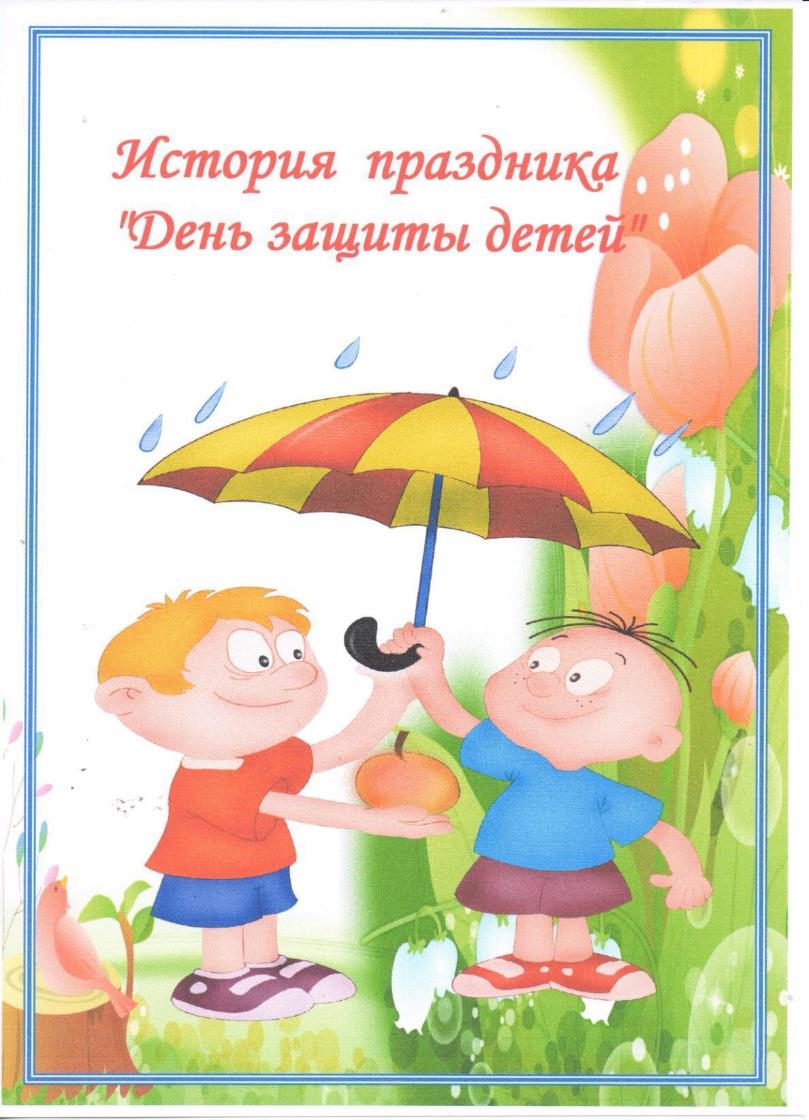 Консультация                                                                                     для педагогов и родителейПодготовила:Камкина Марина Александровна,                                                                                                      воспитатель  МДОУ № 12 «Полянка»                                                                                                                                                                                                                                                                                                                                                                        г. Тутаев, 2020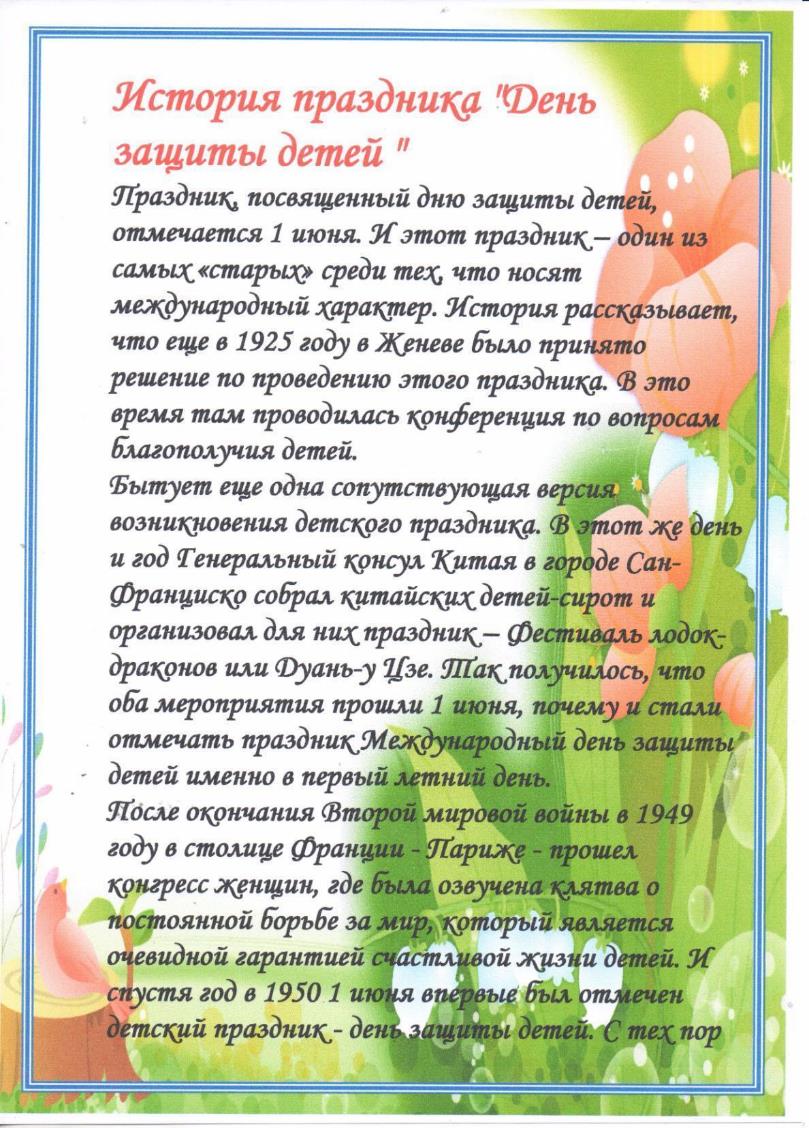 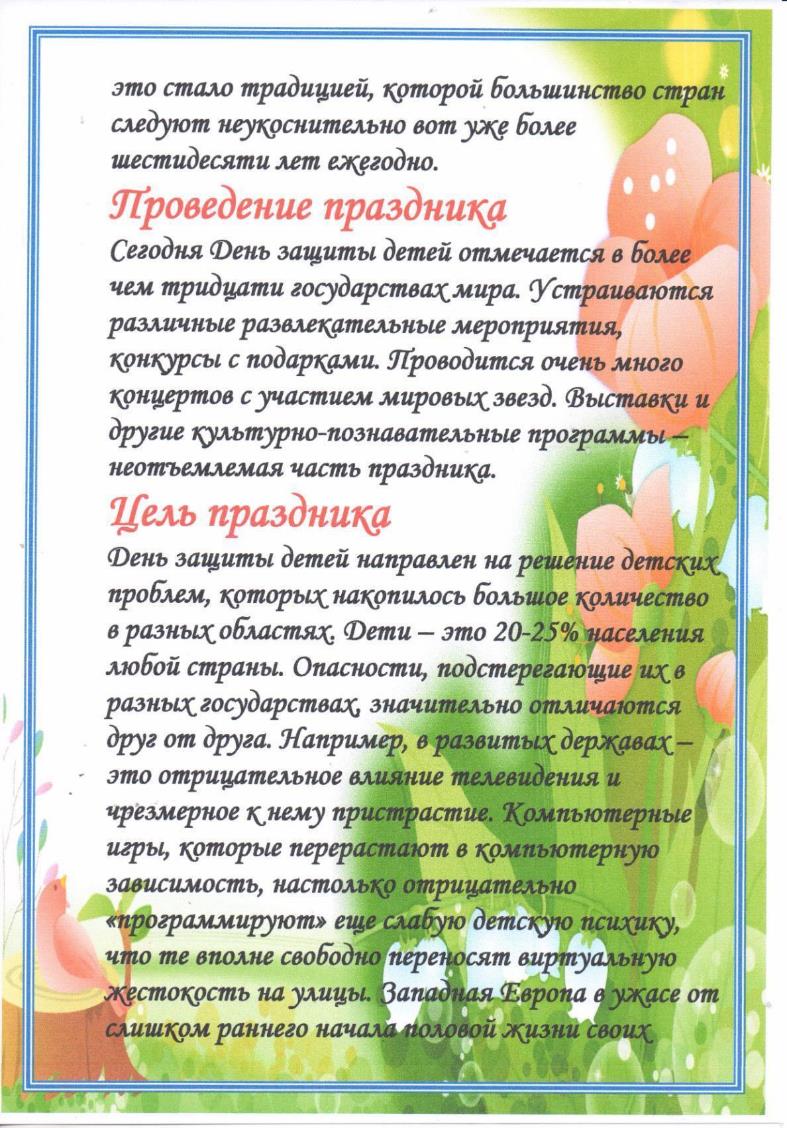 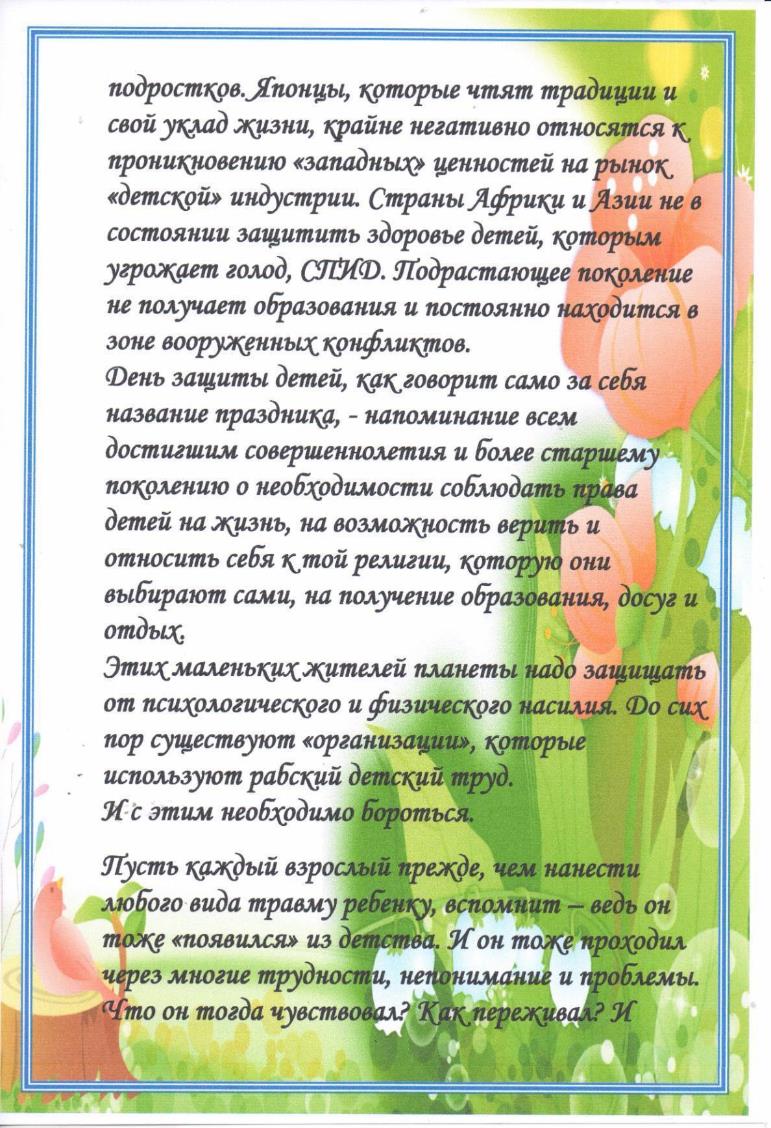 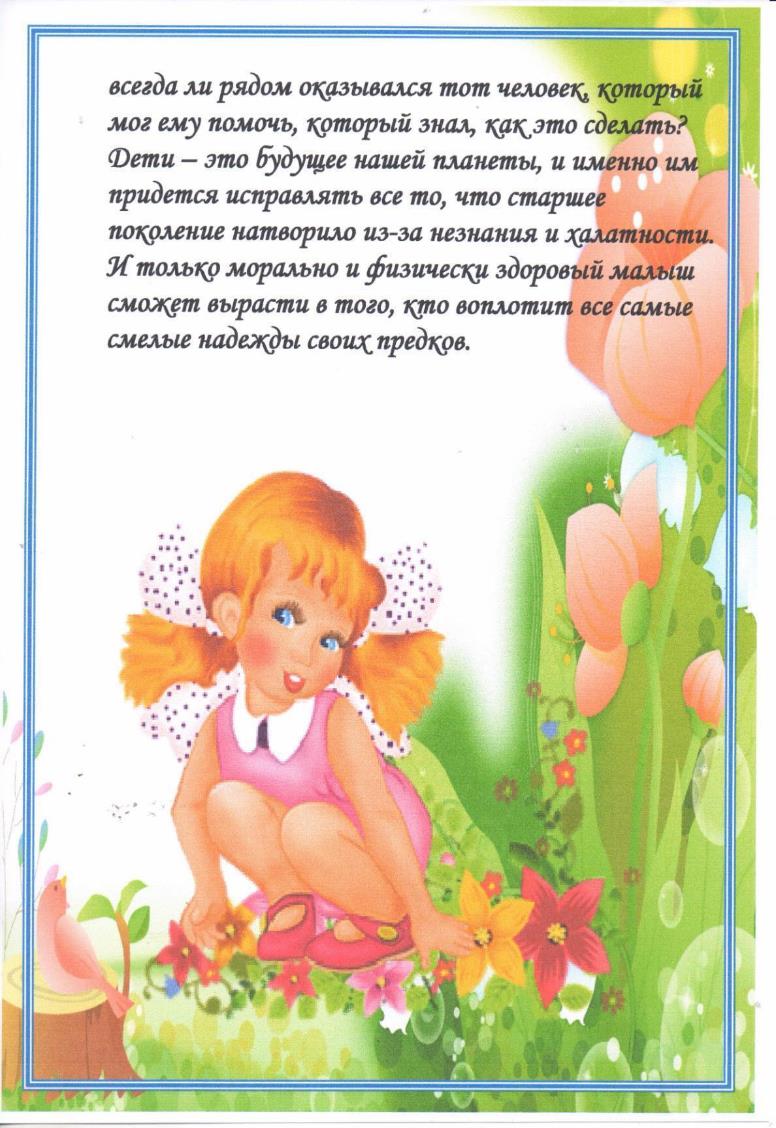 